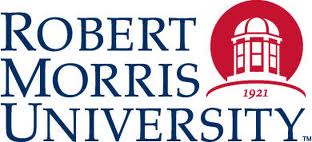 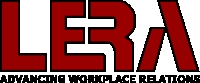 The Southwestern PA Chapter of the Labor and Employment Relations AssociationMarc A. Winters 	                 Dr. Don A. DiGirolamo        Dr. James Craft                 Jared Simmer, Esq.              Michelle Miller-KotulaPresident                                       First Vice President              Second Vice President    Secretary                                Treasurermwinters@zoominternet.net   digirolamo@comcast.net   craft@katz.pitt.edu        jaredsimmer@gmail.com   millerkotula@comcast.netThe Southwestern PA Chapter of the Labor and Employment Relations Association and the Robert Morris University School of Business invites you to its June, 2014 luncheon meeting.Challenges of Wages in the 21st Century – Part 1The issue of pay and pay practices has not only received a growing share of press coverage, but remains a hot topic from the halls of congress to the daily talk shows. A host of contentious public policy issues have been raised including the concerns that lead to the creation of the occupy movement. Some of the hot topics are; the rising share of income and wealth received by the top 1%, the stagnating purchasing power of America’s middle class, the need to raise the minimum wage, the gender-wage gap, the need to offer a living wage, and the fundamental fairness of rising income inequality. In this first of a series, come hear a distinguished panel discuss wages from an economic, legal and human resource perspective. Some of the topics to be discussed in Part 1 of this series include:In what ways do millenials value pay and other elements of the compensation package differently that Gen Xers and baby boomersIs there really a gender-wage gap? If so, do men and women view the issue differently? What are seen to be the contributing factors? What should be done about it?What does the EEOC have to say about policies that prohibit employees from discussing wages at work?  Come join our distinguished panel of speakers.  Thursday, June 5, 201412:00 NoonEngineer’s Society of Western Pennsylvania337 Fourth AvenuePittsburgh, PA 15222412-261-0710Moderator:Jared D. Simmer, Esq., Executive Director of the Piedmont Private Adjudication CenterPanel of speakers:Sally Cimini, Esq., Partner at Leech TischmanDr. Mary Ellen Glasgow, Dean, School of Nursing, Duquesne UniversityMr. Ron Kubitz, Recruiting/Training Manager for the Brayman Construction CorporationCLE’s -This program is awaiting approval for one (1) substantive CLE with the PA CLE Board.Please make reservations by using the attached registration form & respond to Linda Sivak by Thursday, May 29, 2014.The Southwestern PA Chapter of the Labor and Employment Relations AssociationYes! I will attend the June 5 Program Students 			$20Retirees			$20Members			$30Non-Members	           $35A buffet luncheon is included in the cost of the program.Please note – Payment is due for a program, and will not be refunded, unless notice of cancellation is provided 24 hours before the program.Yes! I will attend the June Program Event AND enroll me in the Southwestern PA Chapter of LERA (in addition to the cost of the event):Students			$5Retirees			$5Individual			$20Corporate			$100  A corporate membership ($100) entitles a Company, Law Firm or Union up to 6 individual members. Please note - membership dues are to be paid on a calendar year basis.Name_____________________________________________________Address____________________________________________________City_____________________State_____ZIP______Phone___________E-mail_____________________________________________________LIMITED RESERVATIONS - RSVP BY Thursday, May 29, 2014.Robert Morris UniversitySouthwestern Pennsylvania LERAc/o Linda Sivak (sivak@rmu.edu)6001 University BoulevardMoon Township, PA 15108-1189412-397-6355 (Phone)412-397-2217 (Fax)